BANNING THE BOMB: 
WHICH SIDE ARE WE ON?CANADA’S NUCLEAR MOMENT OF TRUTH AT THE UNITED NATIONSInformation Session and DiscussionMonday, September 26, 12:00-2:00 P.M.Sydney Credit Union Room (CE265), Cape Breton University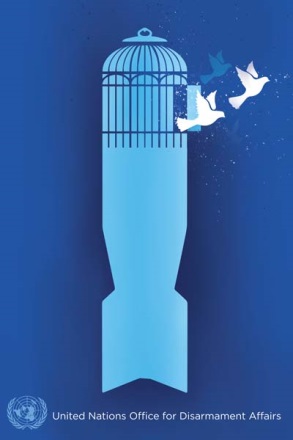 For more information, please contact Sean Howard, Adjunct Professor of Political Science, Cape Breton University, at sean_howard@cbu.ca or 902-563-1468.